ù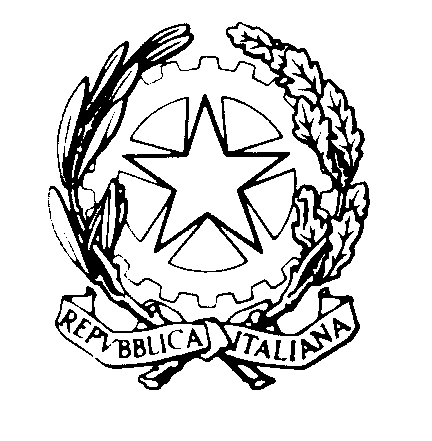 TRIBUNALE DI REGGIO CALABRIASEZIONE DEL DIBATTIMENTO                                                                             Al Segretario del Consiglio dell’Ordine degli Avvocati di Reggio CalabriaOggetto: UDIENZA PREDIBATTIMENTALE DEL 10.11.2023 – GIUDICE FLAVIO TOVANI – AULA 5Si comunicano le fasce orarie aggiornate di trattazione dei processi dell’udienza indicata in oggetto per la cortese pubblicazione sul sito istituzionale del C.O.A. (con riserva di comunicare eventuali aggiornamenti e modifiche). Si ringrazia. Reggio Calabria, 23 ottobre 2023										Il GiudiceFlavio Tovani n.  ordineoreR.G.N.R. – R.G. Dib.19,0027/19 – 2061/2329,10420/22 – 2062/2339,201419/23 – 2394/2349,301319/22 – 2419/2359,402222/22 – 2063/2369,504123/22 – 2064/237103422/22 – 2429/23810,10722/23 – 2449/23910,2021/21 – 2460/231010,304423/21 – 2299/231110,401919/22 – 2313/231210,503120/22 – 2369/231311922/20 – 2388/231411,10720/22 – 2448/231511,204422/22 – 2450/231611,301423/22 – 2517/23